Zarząd Nieruchomości Województwa Łódzkiego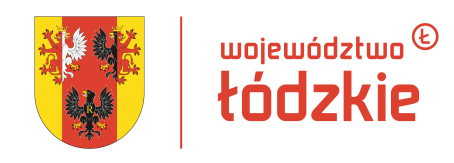 ul. Kamińskiego 7/9, 91-427 Łódź, tel.  /+48/ 42 205 58 71, fax  /+48/ 42 205 58 73e-mail: sekretariat@znwl.pl, www.znwl.plWykaz nieruchomości Województwa Łódzkiegoprzeznaczonych do oddania w dzierżawę      * Wysokość miesięcznego czynszu najmu brutto zgodnie z obowiązującym podatkiem VAT.1. Czynsz będzie płatny miesięcznie z góry, w terminie 14 dni od daty wystawienia faktury przez Wynajmującego.2. Wysokość czynszu ustalona w wyniku przetargu będzie waloryzowana corocznie o wskaźnik wzrostu cen towarów i usług konsumpcyjnych za rok poprzedni, ogłoszony przez Prezesa Głównego Urzędu Statystycznego.Wykaz podaje się do publicznej wiadomości w dniach od 16 maja do 6 czerwca 2023 roku.Sprawę prowadzi Agnieszka Miłosz, tel. 42 205-58-71; wewnętrzny 132.Położenie i oznaczenie nieruchomościNieruchomość gruntowa zabudowana położona w Łodzi, przy al. Włókniarzy 205, w obrębie geodezyjnym P-17, oznaczona w ewidencji gruntów jako działka nr 15/72, dla której  Sąd Rejonowy dla Łodzi-Śródmieścia w Łodzi, XVI Wydział Ksiąg Wieczystych prowadzi księgę wieczystą nr LD1M/00294612/4.Województwo Łódzkie jest użytkownikiem wieczystym gruntu oraz właścicielem budynków stanowiących odrębną nieruchomość.Powierzchnianieruchomości [ha]0,0650Opis nieruchomościNa nieruchomości posadowiony jest budynek murowany, biurowo-usługowy; dwukondygnacyjny, częściowo podpiwniczony,  z użytkowym poddaszem, o powierzchni użytkowej 437,86 m2.Budynek przyłączony jest do sieci energetycznej, gazowej i wodno-kanalizacyjnej.Opis przedmiotu dzierżawyPrzedmiotem dzierżawy będzie cała działka gruntu o powierzchni 0,0650 ha oraz posadowiony na niej budynek o powierzchni użytkowej 437,86 m2.Przeznaczenie nieruchomości i sposób zagospodarowaniaNieruchomość nie jest objęta obowiązującym miejscowym planem zagospodarowania przestrzennego.Zgodnie z obowiązującym studium zagospodarowania przestrzennego miasta Łodzi przyjętym uchwałą nr  LII/1605/21 Rady Miejskiej w Łodzi z dnia 22 grudnia 2021 r.,  nieruchomość leży na terenach oznaczonych symbolem TZ – tereny zamknięte kolejowe i policyjne.Przeznaczenie przedmiotu dzierżawyPrzedmiot dzierżawy będzie przeznaczony na prowadzenie działalności gospodarczej.Forma i okres dzierżawyDzierżawa w trybie przetargowym na okres trzech lat.Wysokość czynszu dzierżawy brutto*6.650,00 zł 